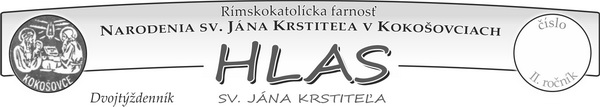 F A R S K É    O Z N A M Y:     1. ohlášky: Sviatosť manželstva chcú prijať snúbenci: Peter Pavel z Farnosti Prešov – Sekčov a Zuzana Ivanecká, z Farnosti Kokošovce.1.ohlášky: Sviatosť manželstva chcú prijať snúbenci:  Ing. Samuel Surgent, syn Milana a Alžbety r. Petruškovej, nar. v Bardejove a bývajúci v Bardejove          a Mgr. Soňa Mitrovská, dcéra Ivana a Daniely r. Amrichovej, nar. v Prešove a bývajúca v Kokošovciach.2. ohlášky:  Sviatosť manželstva chcú prijať snúbenci: Marcel Hudák, syn Pavla a Gabriely r. Kiferovej, nar. v Prešove a bývajúci v Podhrabine, Chmeľov         a Tea Ivanová, dcéra Miroslava a Blanky r. Bučkovej, nar. v Bardejove a bývajúca v Podhrabine, Chmeľov.3. ohlášky: Sviatosť manželstva chcú prijať snúbenci: Frederik Pankievič,             syn Vladimíra a Jany r. Bugošovej , nar. v Prešove , bývajúci v Kokošovciach č.7              a Monika Chylová dcéra Gabriela a Kataríny r. Rapošovej n. v Ružomberku             a bývajúca  v Hubovej č. 221.Božie Telo – Oltáriky:  Vo štvrtok je cirkevne prikázaný sviatok. Po dlhšej dobe máme možnosť v stredu a štvrtok večer po sv. omšiach mať aj eucharistický sprievod okolo kostolov. Prosíme kurátorov o prípravu v prípade dobrého počasia. Birmovanci: Stretnutia birmovancom pokračujú v piatok 17. 6. po sv. omšiach v Kokošovciach aj v Dulovej Vsi. Posledné pred prázdninami ! ! ! Príďte všetci...Rómovia: Katechézy rómov pokračujú v stredu 15.6.  o 16 h. Príďte všetci, prosím!  Duchovná obnova: S otcom Jamesom Manjackalom, misionárom milosrdenstva na tému: „Tvoj život je s Kristom ukrytý v Bohu“ bude od 17. do 19. júna 2022 v Hlohovci (Sporta aréna) . Registrácia a všetko podstatné na:  www.otecjames.czPonuka mladým: Duchovný reštart po školskom roku s názvom OBNOVA SRDCA sa uskutoční od 4 do 8. júla 2022 v Pútnickom dome bl. Anky Kolesárovej v Obišovciach. Viac info a registrácia na : www.acmko.sk´Púť seniorov: 7.júla 2022 organizujú ruženčiari z Dulovej Vsi púť na XXV. ročník celoslovenskej púte seniorov Slovenska do Levoče. Autobus odchádza o 5.00 h         od Obecného úradu v Dulovej Vsi, poplatok je 8 € na osobu. Nahláste sa čím skôr u p. Boženy Hatokovej (0918 191 936), alebo p. Evy Bednárikovej (0904 031 201)Prosba kurátorom : Prosíme kurátorov a kostolníkov jednotlivých kostolov, aby do 19. júna pripravili na kontrolu aktuálny inventár (s dátumom jún 2022) všetkých mobilných a nemobilných predmetov jednotlivých kostolov...(kalichy, rúcha, knihy, sochy, lavice, lavičky, skrátka to čo tvorí súčasť vybavenia interiéru) Tento inventár treba vyhotoviť v troch kópiách a podpísať kurátormi aj kostolníkom (- čkou). Vďaka...Pokojný poveľkonočný čas Vám  žehnajú Vás + +  kaplán  Štefan a farár  ĽubikKOKOŠOVCE - Program bohoslužieb11. TÝŽDEŇ CEZ ROK (13.6.2022 – 19.6.2022)Milovať znamená umožniť druhému pochopiť že je krásny a hodnotný ! ! Jean Vanier     Prikázania ťa oslobodzujú od vlastného egoizmu. A oslobodzujú ťa preto, lebo je tu Božia láska, ktorá ťa vedie vpred. Kresťanská formácia sa nezakladá na sile vôle, ale      na prijatí spásy, na tom, že sa necháme milovať – najprv Červené more, potom vrch Sinaj. Najprv spása – Boh zachraňuje svoj ľud v Červenom mori, potom mu na Sinaji hovorí to, čo má robiť. No tento ľud vie, že všetky tieto veci robí preto, lebo bol zachránený Otcom, ktorý ho miluje.    Vďačnosť je charakteristickou črtou srdca, ktoré navštívil Duch Svätý. Aby sme poslúchali Boha, je treba predovšetkým pamätať na jeho dobrodenia. Svätý Bazil hovorí: «Kto nenechá tieto dobrodenia upadnúť do zabudnutia, smeruje k dobrej cnosti a ku každému dielu spravodlivosti». Kam nás toto všetko vedie? K precvičovaniu pamäte: Koľko pekných vecí vykonal Boh pre každého z nás! Aký štedrý je náš nebeský Otec!     Teraz by som vám chcel navrhnúť jedno malé cvičenie v tichu. Každý z nás nech si odpovie vo svojom srdci: Koľko krásnych vecí pre mňa vykonal Boh ? Toto je otázka, na ktorú si v tichu odpovedzme. Koľko krásnych vecí pre mňa vykonal Boh ? A toto je Božie oslobodzovanie. Boh koná množstvo krásnych vecí a oslobodzuje nás.     A predsa niekto môže cítiť, že ešte skutočne neprežil skúsenosť oslobodenia Bohom. Toto sa môže stať. Môže sa stať, že pri pohľade do vlastného vnútra nájdeme len zmysel pre povinnosť, akúsi spiritualitu sluhov, a nie synov. Čo v tomto prípade robiť ? To, čo robil vyvolený ľud. Kniha Exodus hovorí: «Izraeliti vzdychali pod robotou           a kričali, a ich volanie od roboty vystúpilo k Bohu. Boh počul ich nárek a spomenul si   na svoju zmluvu s Abrahámom, Izákom a Jakubom. A Boh zhliadol na Izraelitov, a ujal sa ich» (Ex 2,23-25). Boh na mňa myslí.     Oslobodzujúca činnosť Boha postavená na začiatok Desatora – čiže prikázaní – je odpoveďou na tento nárek. My sa nezachraňujeme sami, avšak od nás môže vyjsť volanie o pomoc: „Pane, zachráň ma, Pane, ukáž mi cestu, Pane, pohlaď ma, Pane,      daj mi trochu radosti.“ Toto je volanie prosiace o pomoc. Je to na nás, aby sme prosili o oslobodenie od egoizmu, hriechu, od okov otroctva. Toto volanie je dôležité, je to modlitba, je to uvedomovanie si toho, čo je v nás ešte utláčané a neoslobodené. V našej duši je mnoho neoslobodených vecí. „Zachráň ma, pomôž mi, osloboď ma“ - to je jedna pekná modlitba k Pánovi.     Boh očakáva toto volanie, pretože môže a chce rozlámať naše okovy. Boh nás nepovolal k životu pre to, aby sme ostali utláčaní, ale aby sme boli slobodní a žili           vo vďačnosti, poslúchajúc s radosťou Toho, kto nám daroval tak veľa – nekonečne viac, než mu kedy budeme môcť dať my. Je to niečo krásne. Nech je Boh vždy zvelebený     za to, čo urobil, robí a ešte urobí pre nás !                                      pápež František, 27.6.2018„Ježiš mal učeníkom „ešte veľa povedať“, no oni na to neboli pripravení.              Ešte by nedokázali všetko pochopiť. Potrebovali čas a skúsenosti. Potrebovali aj výdatnú pomoc Ducha Svätého. Aj my sa máme ešte čo učiť od Pána. Ježiš je ochotný učiť ťa. A čo ty ? Chceš sa od neho stále učiť ? Najsvätejšia Trojica, Otec, Syn a Duch Svätý, poúčaj ma o svojich cestách.“Slovo medzi nami, 12.6.2022